Веревочный курс в школе.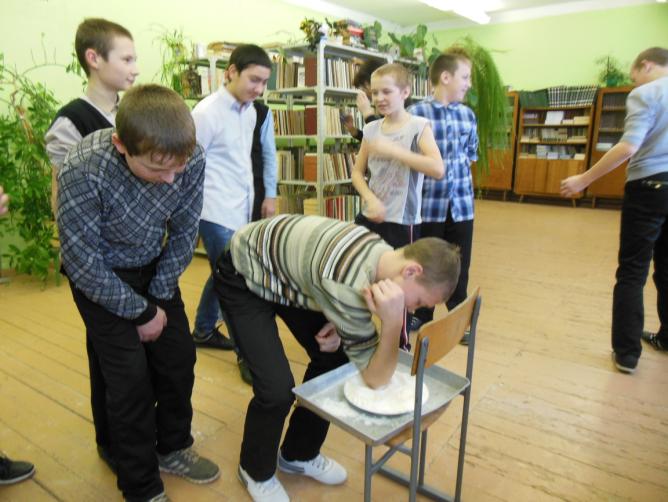 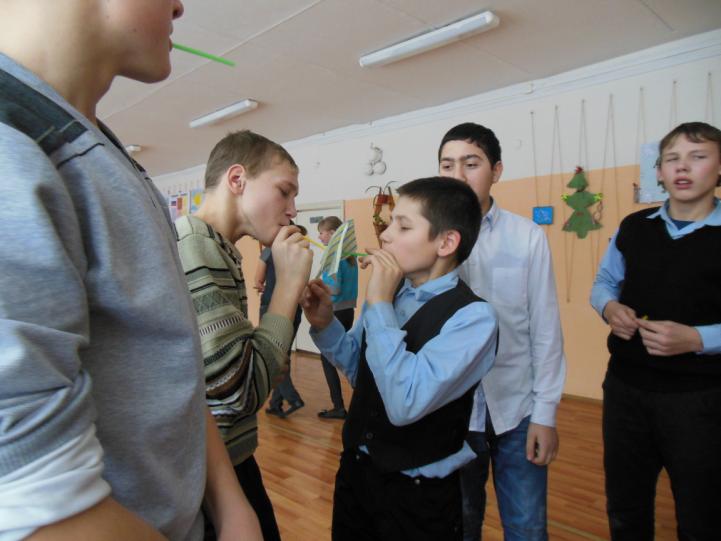 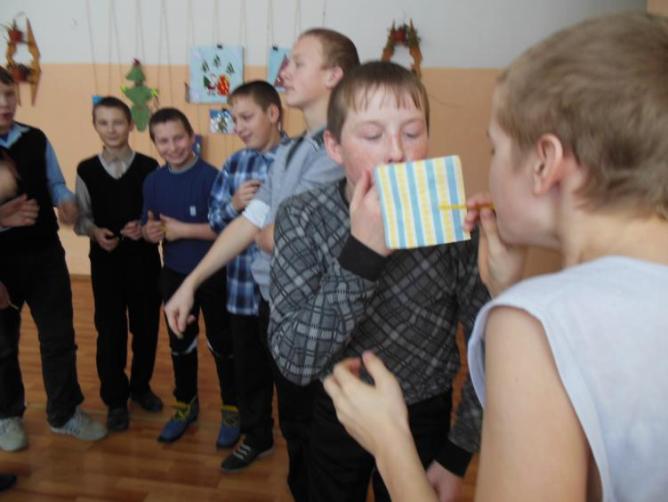 